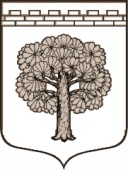 МУНИЦИПАЛЬНОЕ  ОБРАЗОВАНИЕ«ДУБРОВСКОЕ ГОРОДСКОЕ ПОСЕЛЕНИЕ»ВСЕВОЛОЖСКОГО МУНИЦИПАЛЬНОГО РАЙОНАЛЕНИНГРАДСКОЙ ОБЛАСТИАДМИНИСТРАЦИЯПОСТАНОВЛЕНИЕ07.08.2017                                                                                                              № 287                                                                                     г.п. ДубровкаОб утверждении Технологической схемы 
предоставления муниципальной услуги по осуществлению перевода жилого помещения в нежилое помещение и нежилого помещения в жилое помещение   В соответствии с  Федеральным законом от 27 июля 2010 г. № 210-ФЗ «Об организации предоставления государственных и муниципальных услуг», Постановлением Правительства Российской Федерации от 27 сентября 2011 г. № 797 «О взаимодействии между многофункциональными центрами предоставления государственных и муниципальных услуг и федеральными органами исполнительной власти, органами государственных внебюджетных фондов, органами государственной власти субъектов Российской Федерации, органами местного самоуправления», Постановлением Правительства Российской Федерации от 19 ноября 2016 г. № 1217 «О внесении изменений в постановление Правительства Российской Федерации от 27 сентября 2011 г. N 797», Постановлением Правительства Российской Федерации от 15.06.2009 № 478 «О единой системе информационно-справочной поддержки граждан и организаций по вопросам взаимодействия с органами исполнительной власти и органами местного самоуправления,   ПОСТАНОВЛЯЮ:1. Утвердить Технологическую схему предоставления муниципальной услуги по осуществлению перевода жилого помещения в нежилое помещение и нежилого помещения в жилое помещение, согласно приложению.2. Настоящее постановление подлежит официальному опубликованию в газете «Вести Дубровки» и размещению на официальном сайте муниципального образования «Дубровское городское поселение» в сети Интернет для сведения. 3. Настоящее постановление вступает в законную силу с даты подписания.4. Контроль исполнения постановления возложить на заместителя главы администрации по вопросам архитектуры, строительства и земельных отношений Ю.Н. Пинчукову.И.о. главы  администрации,Заместитель главы администрации По вопросам энергетического комплекса и ЖКХ                                 А.И. Трошин УТВЕРЖДЕНАПостановлением администрацииМО «Дубровское городское поселение»№ 287 от «07»августа 2017г.Технологическая схема 
предоставления муниципальной услуги по осуществлению перевода жилого помещения в нежилое помещение и нежилого помещения в жилое помещениеРаздел 1. «Общие сведения о муниципальной услуге»Раздел 2. «Общие сведения о «услугах»Раздел 3 «Сведения о заявителях «услуги»Раздел 4. «Документы, предоставляемые заявителем для получения «услуги»Раздел 5. «Документы и сведения, получаемые посредством межведомственного информационного взаимодействия»Раздел 6. Результат «услуги»Раздел 7. «Технологические процессы предоставления «услуги»Раздел 8 «Особенности предоставления «услуги» в электронной форме»Приложение 1к Технологической схеме предоставления муниципальной услуги по осуществлению перевода жилого помещения в нежилое помещение и нежилого помещения в жилое помещениеГлаве администрации МО «Дубровское городское поселение» 188684 Ленинградская область, Всеволожский район, г.п. Дубровка, ул. Советская, д.33.________________________________от_______________________________________________________________зарегистрированного по адресу: ________________________________тел. ЗАЯВЛЕНИЕПрошу разрешить перевод жилого помещения в нежилое помещение, находящееся по адресу: Ленинградская область, Всеволожский район, пос. ___________, ул. _________________________, дом ____, кв. ____ под размещение _______________________________________________________________________________ (указывается   целевое  название объекта)в соответствии со статьёй 23 Жилищного  кодекса Российской Федерации.__________________________				_____________________________	       (подпись)							               (дата)Приложение 2к Технологической схеме предоставления муниципальной услуги по осуществлению перевода жилого помещения в нежилое помещение и нежилого помещения в жилое помещениеКому ____________________________(фамилия, имя, отчество -для граждан;_________________________________полное наименование организации -_________________________________для юридических лиц)Куда ____________________________(почтовый индекс и адрес_________________________________заявителя согласно заявлению о переводе)УВЕДОМЛЕНИЕо переводе (отказе в переводе) жилого (нежилого)помещения в нежилое (жилое) помещениеАдминистрация муниципального образования «Дубровское городское поселение» Всеволожского района Ленинградской области, рассмотрев представленные в соответствии с частью 2 статьи 23 Жилищного кодекса Российской Федерации документы о переводе помещения общей площадью ______ кв. м, находящегося по адресу:__________________________________________________ ___________________________________________________________________________________(наименование городского или сельского поселения, наименование улицы, площади, проспекта, проезда и т.п.)дом ______, корпус (владение, строение),  кв. ____, из жилого (нежилого) в нежилое (жилое)                                      		   (ненужное зачеркнуть)в   целях   использования помещения в качестве _____________________________________,                                                          (вид использования помещения в соответствии с заявлением о переводе)РЕШИЛ (Постановление администрации МО «Дубровское городское поселение» Всеволожского района Ленинградской области от _____________________г. №__________):        (наименование акта, дата его принятия и номер)    1. Помещение на основании приложенных к заявлению документов:             а) перевести из жилого (нежилого) в  нежилое (жилое) без предварительных условий;                                                                          (ненужное зачеркнуть)    б) перевести из жилого (нежилого) в  нежилое (жилое) при условии проведения в установленном порядке следующих видов работ:в соответствии с проектом и с соблюдением требований пожарной безопасности, санитарно-гигиенических и иных установленных законодательством требований.(перечень работ по переустройству (перепланировке) помещения или иных необходимых работ по ремонту, реконструкции, реставрации помещения)    2. Отказать в переводе указанного    помещения    из    жилого (нежилого) в нежилое (жилое) в связи с_____________________________________________________________________________(основание(я), установленное ч.1 ст.24 Жилищного кодекса Российской Федерации)_____________________________________________________________________________Глава администрации                     __________________                           ___________" ___ " ____________ 20___ г М.П.№ПараметрЗначение параметра / состояние1Наименование органа, предоставляющего услугуАдминистрация муниципального образования «Дубровское городское поселение» Всеволожского муниципального района Ленинградской области2Номер услуги в федеральном реестре47401000100003823313Полное наименование услугиМуниципальная услуга по осуществлению перевода жилого помещения в нежилое помещение и нежилого помещения в жилое помещение4Краткое наименование услугиОсуществление перевода жилого помещения в нежилое помещение и нежилого помещения в жилое помещение5Административный регламент предоставления муниципальной услугиПостановление администрации муниципального образования «Дубровское городское поселение» Всеволожского муниципального района Ленинградской области от 11.04.2013 №586Перечень «подуслуг»нет7Способы оценки качества предоставления муниципальной  услуги1. Опрос заявителей непосредственно при личном приеме или с использованием телефонной связи;2. Единый портал государственных услуг (функций): www.gosuslugi.ru;3. Портал государственных услуг (функций) Ленинградской области: www.gu.lenobl.ru4. Официальный сайт МО: www.ndubrovka.ru№Наименование «услуги»Срок предоставления в зависимости от условийСрок предоставления в зависимости от условийОснования отказа в приеме документовОснования отказа в предоставлении «услуги»Основа-ния приостановления «услуги»Срок приоста-новления предоставления «услуги»Плата за предоставление «подуслуги»Плата за предоставление «подуслуги»Плата за предоставление «подуслуги»Способ обращения за получением «услуги»Способ получения результата «услуги»№Наименование «услуги»При подаче заявления по месту жительства (месту нахождения юр.лица)При подаче заявления не по  месту жительства (месту обращения)Основания отказа в приеме документовОснования отказа в предоставлении «услуги»Основа-ния приостановления «услуги»Срок приоста-новления предоставления «услуги»Наличие платы (государственной пошлины)Реквизиты НПА, являющегося основанием для взимания платы (государственной пошлины)КБК для взимания платы (государственной пошлины), в том числе для МФЦСпособ обращения за получением «услуги»Способ получения результата «услуги»1.Осуществление перевода жилого помещения в нежилое помещение и нежилого помещения в жилое помещение30 дней со дня представ-ления докумен-тов30 дней со дня представ-ления докумен-товНет1. Если доступ к переводимому помещению невозможен без использования помещений, обеспечивающих доступ к жилым помещениям, или отсутствует техническая возможность оборудовать такой доступ к данному помещению, если переводимое помещение является частью жилого помещения либо используется собственником данного помещения или иным гражданином в качестве места постоянного проживания, а также если право собственности на переводимое помещение обременено правами каких-либо лиц2. Если помещение не отвечает установленным требованиям или отсутствует возможность обеспечить соответствие такого помещения установленным требованиям либо если право собственности на такое помещение обременено правами каких-либо лицНетНетНет --Администра-ция МО «Дуб-ровское город-ское поселе-ние» Всево-ложского му-ниципального района Ленин-градской об-ласти, непо-средственно предоставляя-ющая муници-пальную услу-гуАдминистра-ция МО «Дуб-ровское город-ское поселе-ние» Всево-ложского му-ниципального района Ленин-градской об-ласти, непо-средственно предоставляя-ющая муници-пальную услу-гу№Категории лиц, имеющих право на получение «услуги»Документ, подтверждающий полномочие заявителя соответствующей категории на получение «услуги»Установленные требования к документу, подтверждающему правомочие заявителя соответствующей категории на получение «услуги»Наличие возможности подачи заявления на предоставление «услуги» представителями заявителяИсчерпывающий перечень лиц, имеющих право на подачу заявления от имени заявителяНаименования документа, подтверждающего право подачи заявления от имени заявителяУстановленные требования к документу, подтверждающего право подачи заявления от имени заявителяОсуществление перевода жилого помещения в нежилое помещение и нежилого помещения в жилое помещениеОсуществление перевода жилого помещения в нежилое помещение и нежилого помещения в жилое помещениеОсуществление перевода жилого помещения в нежилое помещение и нежилого помещения в жилое помещениеОсуществление перевода жилого помещения в нежилое помещение и нежилого помещения в жилое помещениеОсуществление перевода жилого помещения в нежилое помещение и нежилого помещения в жилое помещениеОсуществление перевода жилого помещения в нежилое помещение и нежилого помещения в жилое помещениеОсуществление перевода жилого помещения в нежилое помещение и нежилого помещения в жилое помещениеОсуществление перевода жилого помещения в нежилое помещение и нежилого помещения в жилое помещение1.Физические лицаДокументудостоверяющийличностьДолжен быть действительным на срок обращения за предоставлением услуги.Не должен содержать подчисток, приписок, зачеркнутых слови других исправлений.Не должен иметь повреждений, наличие которых непозволяет однозначно истолковать их содержание.ИмеетсяЛюбоедееспособноефизическоелицо,достигшее 18летДоверен-ностьДолжна бытьдействительной на срокобращения за предоставлениемуслуги.Не должна содержатьподчисток, приписок,зачеркнутых слов идругих исправлений.Не должна иметьповреждений, наличиекоторых не позволяетоднозначно истолковатьих содержание.2.Юридические лицаРешение(приказ) оназначении или обизбраниина должностьДолжно содержать:- подпись должностного лица, подготовившего документ, дату составления документа;-информацию о праве физического лица действовать отимени заявителя без доверенности;должно быть действительным на срок обращения запредоставлением услуги.ИмеетсяЛица,имеющиесоответствующие полномочияДоверен-ностьДолжна быть заверенапечатью (при наличии)заявителя и подписанаруководителемзаявителя илиуполномоченным этимруководителем лицом… и др№Категории  документаНаименования документов, которые представляет заявитель  получение «услуги»Количество необходимых экземпляров документа с указанием подлинник/копияДокумент, предоставляемый по условиюУстановленные требования к документуФорма (шаблон) заявленияФорма (шаблон) ответаОсуществление перевода жилого помещения в нежилое помещение и нежилого помещения в жилое помещениеОсуществление перевода жилого помещения в нежилое помещение и нежилого помещения в жилое помещениеОсуществление перевода жилого помещения в нежилое помещение и нежилого помещения в жилое помещениеОсуществление перевода жилого помещения в нежилое помещение и нежилого помещения в жилое помещениеОсуществление перевода жилого помещения в нежилое помещение и нежилого помещения в жилое помещениеОсуществление перевода жилого помещения в нежилое помещение и нежилого помещения в жилое помещениеОсуществление перевода жилого помещения в нежилое помещение и нежилого помещения в жилое помещениеОсуществление перевода жилого помещения в нежилое помещение и нежилого помещения в жилое помещение1.1.ЗаявлениеЗаявление о переводе помещения 1подлинникНет- для юридического лица полное и (при наличии) сокращенное наименование, в том числе фирменное наименование, организационно-правовая форма, фамилия, имя и (при наличии) отчество руководителя, место нахождения, контактный телефон, идентификационный номер налогоплательщика, банковские реквизиты;- для индивидуального предпринимателя: фамилия, имя и (при наличии) отчество индивидуального предпринимателя, место его жительства, данные документа, удостоверяющего его личность, идентификационный номер налогоплательщика, банковские реквизиты;- для физического лица: фамилия, имя и (при наличии) отчество, место его жительства, данные документа, удостоверяющего его личность;Приложе-ние 1-2.Документ, подтверждающий личность заявителяДокумент, удостоверяющий личность1 подлинник/ копияПредоставляется один из документов данной категории документовВнесены сведения  о гражданстве, месте рождения, регистрации, месте выдачи, дате выдачи, заверены подписью должностного лица и соответствующей печатью полномочного органаНе требуетсяНе требуется3.Документ, удостоверяющий право (полномочия) представителя физического или юридического лица, если с заявлением обращается представитель заявителяДоверенность 1подлинникНетДолжны быть внесены сведения о:
- дате ее составления (лучше прописью) 
-  Ф.И.О. и паспортных данных(номер паспорта, кем и когда выдан) индивидуального предпринимателя;
- данных представителя. Для физического лица - это его Ф.И.О. и паспортные данные (номер паспорта, кем и когда выдан);
- полномочиях, которые предоставлены представителю (максимально подробно);
- сроке, на который выдана доверенность (если срок не указан, доверенность будет действительна в течение года со дня ее составления)Не требуетсяНе требуется4.План переводимого помещения с его техническим описанием План переводимого помещения с его техническим описанием 1 подлинникЕсли перево-димое поме-щение является жилым, технический паспорт такого помещенияПлан переводимого помещения с его техническим описанием (в случае, если переводимое помещение является жилым, технический паспорт такого помещения), выполненный БТИ	Не требуетсяНе требуется5.Проект переуст-ройства и (или) перепланировки переводимого помещения Проект переустрой-ства и (или) пере-планировки пере-водимого поме-щения (в случае, если переустрой-ство и (или) перепланировка требуются для обеспечения использования такого помещения в качестве жилого или нежилого помещения)1 подлинникесли пере-устройство и (или) пере-планировка требуются для обеспечения использования такого помещения в качестве жилого или нежилого помещенияДолжен соответствовать требованиям Жилищного кодекса РФ, иных законов, подзаконных нормативно-правовых актовНе требуетсяНе требуетсяРеквизиты актуальной технологической карты межведомственного взаимодействияНаименования запрашиваемого документаПеречень и состав сведений, запрашиваемых в рамках межведомственного информационного взаимодействияНаименование органа (организации), в адрес которого (ой) направляется межведомственный запросSID электронного сервисаSID электронного сервисаСрок осуществления межведомственного информационного взаимодействияФорма (шаблон)  межведомственного  запросаФорма (шаблон)  межведомственного  запросаОбразец заполнения  формы  межведомственного  запросаОсуществление перевода жилого помещения в нежилое помещение и нежилого помещения в жилое помещениеОсуществление перевода жилого помещения в нежилое помещение и нежилого помещения в жилое помещениеОсуществление перевода жилого помещения в нежилое помещение и нежилого помещения в жилое помещениеОсуществление перевода жилого помещения в нежилое помещение и нежилого помещения в жилое помещениеОсуществление перевода жилого помещения в нежилое помещение и нежилого помещения в жилое помещениеОсуществление перевода жилого помещения в нежилое помещение и нежилого помещения в жилое помещениеОсуществление перевода жилого помещения в нежилое помещение и нежилого помещения в жилое помещениеОсуществление перевода жилого помещения в нежилое помещение и нежилого помещения в жилое помещениеОсуществление перевода жилого помещения в нежилое помещение и нежилого помещения в жилое помещениеОсуществление перевода жилого помещения в нежилое помещение и нежилого помещения в жилое помещение-Выписка из Единого государственного реестра прав на недвижимое имущество и сделок с ним (ЕГРН) 1) Выписка из ЕГРН:  описание объекта недвижимости;2) Сведения о зарегистрированных правах на объект недвижимости;3) Сведения об ограничениях (обременениях) прав;4) Сведения о существующих на момент выдачи выписки правопритязаниях и заявленных в судебном порядке правах требования в отношении данного объекта недвижимости Федеральная служба государственной регистрации, кадастра и картографии (Росреестр) Федеральная служба государственной регистрации, кадастра и картографии (Росреестр)SID0003564Общий срок осуществления межведомственного информационного взаимодействия – пять рабочих дней со дня регистрации запроса заявителя;Срок направления межведомственного запроса – в течение трех рабочих дней со дня регистрации запроса заявителя;Срок направления ответа на межведомственный запрос – не может превышать пять рабочих дней со дня поступления межведомственного запросаНетНетНет№Документ/ документы, являющиеся результатом «услуги»Требования к  документу/ документам,  являющиеся результатом «услуги»Характеристика результата (положительный / отрицательный)Форма  документа/ документов, являющихся  результатом «услуги»Образец  документа/ документов, являющихся  результатом «услуги»Способ получения результатаСрок хранения невостребованных заявителем результатовСрок хранения невостребованных заявителем результатов№Документ/ документы, являющиеся результатом «услуги»Требования к  документу/ документам,  являющиеся результатом «услуги»Характеристика результата (положительный / отрицательный)Форма  документа/ документов, являющихся  результатом «услуги»Образец  документа/ документов, являющихся  результатом «услуги»Способ получения результатав органеВ МФЦОсуществление перевода жилого помещения в нежилое помещение и нежилого помещения в жилое помещениеОсуществление перевода жилого помещения в нежилое помещение и нежилого помещения в жилое помещениеОсуществление перевода жилого помещения в нежилое помещение и нежилого помещения в жилое помещениеОсуществление перевода жилого помещения в нежилое помещение и нежилого помещения в жилое помещениеОсуществление перевода жилого помещения в нежилое помещение и нежилого помещения в жилое помещениеОсуществление перевода жилого помещения в нежилое помещение и нежилого помещения в жилое помещениеОсуществление перевода жилого помещения в нежилое помещение и нежилого помещения в жилое помещениеОсуществление перевода жилого помещения в нежилое помещение и нежилого помещения в жилое помещениеОсуществление перевода жилого помещения в нежилое помещение и нежилого помещения в жилое помещение1.Уведомление о переводе (отказе в переводе) жилого (нежилого) помещения в нежилое (жилое) помещениеСодержит полное наименование органа местного самоуправления,  адрес помещения, вид использования помещения в соответствиис заявлением о переводе, решениео   переводе, отказе в переводе,подпись,    должность лица,     подписавшего уведомление, расшифровка подписиПоложительный/отрицательныйПриложение 2-Согласно указанным в заявлении способам получения10 лет1 год№Наименование процедуры процессаОсобенности исполнения  процедуры процессаСроки исполнения  процедуры процессаИсполнитель  процедуры процессаРесурсы, необходимые для  выполнения  процедуры процессаФормы документов, необходимые для выполнения  процедуры процессаОсуществление перевода жилого помещения в нежилое помещение и нежилого помещения в жилое помещениеОсуществление перевода жилого помещения в нежилое помещение и нежилого помещения в жилое помещениеОсуществление перевода жилого помещения в нежилое помещение и нежилого помещения в жилое помещениеОсуществление перевода жилого помещения в нежилое помещение и нежилого помещения в жилое помещениеОсуществление перевода жилого помещения в нежилое помещение и нежилого помещения в жилое помещениеОсуществление перевода жилого помещения в нежилое помещение и нежилого помещения в жилое помещениеОсуществление перевода жилого помещения в нежилое помещение и нежилого помещения в жилое помещение1Прием документов, необходимых для оказания муниципальной услуги Делопроизводитель принимает представленные (направленные) заявителем документы по описи и в тот же день регистрирует их в соответствии с правилами делопроизводства, установленными в администрации муниципального образования.В день регистрации поступивших документов делопроизводитель передает их главе администрации муниципального образования.Глава администрации муниципального образования не позднее следующего рабочего дня после регистрации документов определяет должностное лицо администрации муниципального образования, уполномоченное рассмотреть поступившие документы, и дает поручение об их рассмотрении. Поручение о рассмотрении документов оформляется путем проставления на заявлении резолюции о рассмотрении документов с указанием фамилии должностного лица, которому дано поручение.В тот же день делопроизводитель в соответствии с поручением главы администрации муниципального образования передает поступившее заявление с прилагаемыми к нему документами для рассмотрения должностному лицу администрации муниципального образования, указанному в порученииНе более 1 дняДолжностное лицо, ответственное за регистрацию документовв админи-страции МО «Дубровское городское поселение» Технологическое обеспечение: наличие доступа к автоматизированным системам, к сети «Интернет» для отправки электронной почтыНе требуются2.Рассмотрение заявления об оказании муниципальной услугиДолжностное лицо, ответственное за рассмотрение вопроса:1) проводит проверку наличия и правильности оформления документов, прилагаемых к заявлению о переводе помещения, направляет межведомственные запросы о предоставлении документов, указанных в пункте 2.7;2) проводит проверку соответствия проекта переустройства и (или) перепланировки переводимого помещения требованиям действующих технических регламентов;3) проводит проверку соблюдения условий перевода;4) заполняет форму уведомления о переводе  помещения, и не позднее следующего дня после подготовки передает на подписание главе администрации муниципального образования (в случае, если перевод жилого помещения в нежилое помещение или нежилого помещения в жилое помещение требует проведения его переустройства и (или) перепланировки и (или) иных работ, то в уведомлении о переводе помещения указываются требования об их проведении);5) в случае отказа в переводе помещения заполняет форму уведомления об отказе в переводе помещения и не позднее следующего дня после подготовки передает документацию на подписание главе администрации муниципального образования;6) после подписания и регистрации уведомления о переводе помещения вносит сведения о принятии решения о переводе жилых помещений в нежилые помещения или нежилых помещений в жилые помещения в журнал выдачи уведомлений;7) снимает копии с представленных заявителем документов и формирует из них дело, подлежащее хранению;8) готовит проект информационного письма собственникам смежных помещений о принятии решения о переводе помещения; передает его на подписание главе администрации; после подписания главой администрации направляет по почте указанным лицам обследования оцениваемого помещенияНе более 30 календарных дней с даты регистрации заявления Должностное лицо  в  администрации МО «Дубровское городское поселение», ответственное за рассмотрение запросаТехнологическое обеспечение: наличие доступа к автоматизированным системам, к сети «Интернет» для отправки электронной почтыНе требуются3.Выдача уведомления о переводе (отказе в переводе) жилого (нежилого) помещения в нежилое (жилое) помещениеОдин экземпляр выдаётся заявителю, один экземпляр хранится в отделе администрации муниципального образованияНе более 1 календарного дняДолжностное лицо, ответственное за регистрацию документовв админи-страции МО «Дубровское городское поселение» Технологическое обеспечение: наличие доступа к автоматизированным системам, к сети «Интернет» для отправки электронной почтыНе требуютсяСпособ получения заявителем информации о сроках и порядке предоставления «услуги»Способ записи на прием в органСпособ приема и регистрации органом, предоставляющим услугу, запроса и иных документов, необходимых для предоставления «услуги»Способ оплаты заявителем государственной пошлины или иной платы, взимаемой за предоставление «услуги»Способ получения сведений о ходе выполнения запроса о предоставлении «услуги»Способ подачи жалобы на нарушения порядка предоставления «услуги» и досудебного (внесудебного) обжалования решений и действий (бездействия) органа в процессе получения «услуги»Способ получения заявителем информации о сроках и порядке предоставления «услуги»Способ записи на прием в органСпособ приема и регистрации органом, предоставляющим услугу, запроса и иных документов, необходимых для предоставления «услуги»Способ оплаты заявителем государственной пошлины или иной платы, взимаемой за предоставление «услуги»Способ получения сведений о ходе выполнения запроса о предоставлении «услуги»Способ подачи жалобы на нарушения порядка предоставления «услуги» и досудебного (внесудебного) обжалования решений и действий (бездействия) органа в процессе получения «услуги»Осуществление перевода жилого помещения в нежилое помещение и нежилого помещения в жилое помещениеОсуществление перевода жилого помещения в нежилое помещение и нежилого помещения в жилое помещениеОсуществление перевода жилого помещения в нежилое помещение и нежилого помещения в жилое помещениеОсуществление перевода жилого помещения в нежилое помещение и нежилого помещения в жилое помещениеОсуществление перевода жилого помещения в нежилое помещение и нежилого помещения в жилое помещениеОсуществление перевода жилого помещения в нежилое помещение и нежилого помещения в жилое помещение1.На портале государственных и муниципальных услуг (функций) Ленинградской области;2.При письменном обращении, в том числе в электронном виде, на адрес электронной почты  администрации МО «Дубровское городское поселение»3.На официальном сайте   администрации МО «Дубровское городское поселение» в сети "Интернет";1.По телефону  администрации МО «Дубровское городское поселение»;2.По почте и электронной почте    администрации МО «Дубровское городское поселение»;3.Посредством портала государственных и муниципальных услуг (функций) Ленинградской области, Единого Портала государственных и муниципальных услуг (функций)1. Запросы и иные документы, представленные в   администрации МО «Дубровское городское поселение», регистрируются в день их поступления.2. В результате направления пакета электронных документов посредством портала государственных и муниципальных услуг (функций) Ленинградской области, Единого Портала государственных и муниципальных услуг (функций) автоматизированной информационной системой межведомственного электронного взаимодействия Ленинградской области (далее - АИС «Межвед ЛО») производится автоматическая регистрация поступившего пакета электронных документов и присвоение пакету уникального номера дела. Не предусмотрена1.На портале государственных и муниципальных услуг (функций) Ленинградской области, Едином Портале государственных и муниципальных услуг (функций) по номеру дела заявителя;2.При устном обращении по справочному телефону  администрации МО «Дубровское городское поселение»1.В письменной форме в   администрации МО «Дубровское городское поселение»2.На официальном сайте   администрации МО «Дубровское городское поселение»3.Через МФЦ4.При личном приеме заявителя.5.На портале государственных и муниципальных услуг (функций) Ленинградской области6.На Едином Портале государственных и муниципальных услуг (функций)  